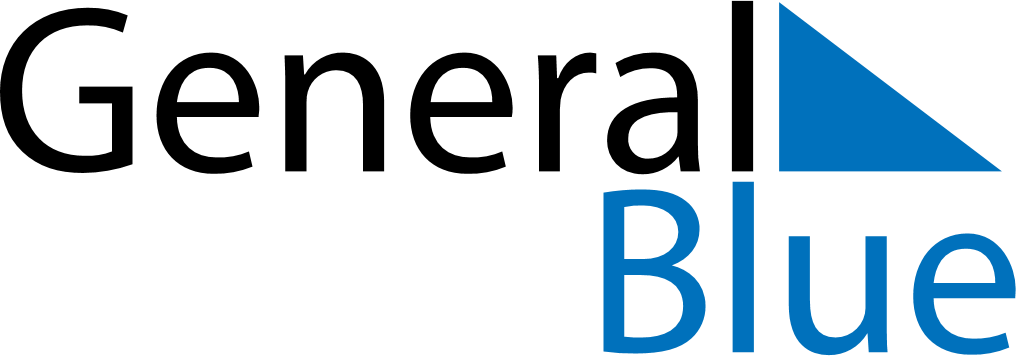 March 2024March 2024March 2024March 2024March 2024March 2024March 2024Dollard-Des Ormeaux, Quebec, CanadaDollard-Des Ormeaux, Quebec, CanadaDollard-Des Ormeaux, Quebec, CanadaDollard-Des Ormeaux, Quebec, CanadaDollard-Des Ormeaux, Quebec, CanadaDollard-Des Ormeaux, Quebec, CanadaDollard-Des Ormeaux, Quebec, CanadaSundayMondayMondayTuesdayWednesdayThursdayFridaySaturday12Sunrise: 6:33 AMSunset: 5:41 PMDaylight: 11 hours and 8 minutes.Sunrise: 6:31 AMSunset: 5:43 PMDaylight: 11 hours and 11 minutes.34456789Sunrise: 6:29 AMSunset: 5:44 PMDaylight: 11 hours and 14 minutes.Sunrise: 6:28 AMSunset: 5:45 PMDaylight: 11 hours and 17 minutes.Sunrise: 6:28 AMSunset: 5:45 PMDaylight: 11 hours and 17 minutes.Sunrise: 6:26 AMSunset: 5:47 PMDaylight: 11 hours and 20 minutes.Sunrise: 6:24 AMSunset: 5:48 PMDaylight: 11 hours and 24 minutes.Sunrise: 6:22 AMSunset: 5:49 PMDaylight: 11 hours and 27 minutes.Sunrise: 6:20 AMSunset: 5:51 PMDaylight: 11 hours and 30 minutes.Sunrise: 6:18 AMSunset: 5:52 PMDaylight: 11 hours and 33 minutes.1011111213141516Sunrise: 7:17 AMSunset: 6:54 PMDaylight: 11 hours and 36 minutes.Sunrise: 7:15 AMSunset: 6:55 PMDaylight: 11 hours and 40 minutes.Sunrise: 7:15 AMSunset: 6:55 PMDaylight: 11 hours and 40 minutes.Sunrise: 7:13 AMSunset: 6:56 PMDaylight: 11 hours and 43 minutes.Sunrise: 7:11 AMSunset: 6:58 PMDaylight: 11 hours and 46 minutes.Sunrise: 7:09 AMSunset: 6:59 PMDaylight: 11 hours and 49 minutes.Sunrise: 7:07 AMSunset: 7:00 PMDaylight: 11 hours and 53 minutes.Sunrise: 7:05 AMSunset: 7:02 PMDaylight: 11 hours and 56 minutes.1718181920212223Sunrise: 7:03 AMSunset: 7:03 PMDaylight: 11 hours and 59 minutes.Sunrise: 7:01 AMSunset: 7:04 PMDaylight: 12 hours and 2 minutes.Sunrise: 7:01 AMSunset: 7:04 PMDaylight: 12 hours and 2 minutes.Sunrise: 7:00 AMSunset: 7:05 PMDaylight: 12 hours and 5 minutes.Sunrise: 6:58 AMSunset: 7:07 PMDaylight: 12 hours and 9 minutes.Sunrise: 6:56 AMSunset: 7:08 PMDaylight: 12 hours and 12 minutes.Sunrise: 6:54 AMSunset: 7:09 PMDaylight: 12 hours and 15 minutes.Sunrise: 6:52 AMSunset: 7:11 PMDaylight: 12 hours and 18 minutes.2425252627282930Sunrise: 6:50 AMSunset: 7:12 PMDaylight: 12 hours and 21 minutes.Sunrise: 6:48 AMSunset: 7:13 PMDaylight: 12 hours and 25 minutes.Sunrise: 6:48 AMSunset: 7:13 PMDaylight: 12 hours and 25 minutes.Sunrise: 6:46 AMSunset: 7:15 PMDaylight: 12 hours and 28 minutes.Sunrise: 6:44 AMSunset: 7:16 PMDaylight: 12 hours and 31 minutes.Sunrise: 6:42 AMSunset: 7:17 PMDaylight: 12 hours and 34 minutes.Sunrise: 6:41 AMSunset: 7:19 PMDaylight: 12 hours and 37 minutes.Sunrise: 6:39 AMSunset: 7:20 PMDaylight: 12 hours and 41 minutes.31Sunrise: 6:37 AMSunset: 7:21 PMDaylight: 12 hours and 44 minutes.